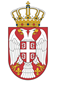 REPUBLIKA SRBIJA NARODNA SKUPŠTINAOdbor za spoljne poslove06 Broj: 06-2/181-2025. novembar 2019. godineB e o g r a dNa osnovu člana 70. stav 1. alineja prva Poslovnika Narodne skupštineS A Z I V A M                                        5. SEDNICU ODBORA ZA SPOLjNE POSLOVEZA  ČETVRTAK, 26.  NOVEMBAR 2020. GODINE,SA POČETKOM U 9,45 ČASOVA	Za ovu sednicu predlažem sledećiD n e v n i   r e dInicijative za posetePoziv za učešće na Interparlamentarnom sastanku odbora za spoljne poslove u organizaciji Odbora za spoljne poslove Evropskog parlamenta na temu “Zapadni Balkan: 25 godina posle Dejtonskog sporazuma “,koji će se održati virtuelno, 2. decembra 2020. godine.       2.   Poslaničke grupe prijateljstvaPromene u sastavu poslaničkih grupa prijateljstva sa Sjedinjenim Američkim državama, Demokratskom Narodnom Republikom Korejom, Turskom, Bugarskom Grčkom i Kinom.       3.  RaznoSednica će se održati u Domu Narodne skupštine, Trg Nikole Pašića 13, sala II.             Mole se članovi Odbora da u slučaju sprečenosti da prisustvuju sednici Odbora, o tome obaveste svoje zamenike u Odboru.     PREDSEDNIK ODBORAProf. dr Žarko Obradović, s.r.